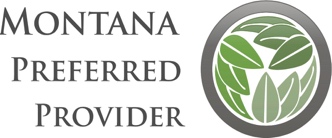 $5 off any purchase couponReceive $5 off when you present this coupon during purchaseExpires: *ONE COUPON PER PATIENT